INTRODUCING MUSICAL ARTISTKING SWAYKing Sway releases debut album “Day Dreaming”October 28, 2020, Farai Gwasira more commonly known by his stage name King Sway releases debut album “Day Dreaming” on label Inner Cirql Entertainment Music Group/Sway On Air, executive produced by Ethan Gwasira, Ruvarashe Gwasira, Farai Gwasira, Ifeoluwa Alaba & Munyaradzi Siyawamwaya.An International Production featuring talents from all around the globe with Nigerian, Zimbabwean and Canadian involvement amongst others bringing together different music cultures. The vocals of every song in the album were laid in St. John’s, Newfoundland, Canada and King Sway engineered the entire project himself giving it a very personal touch.CLICK HERE TO LISTEN & DOWNLOAD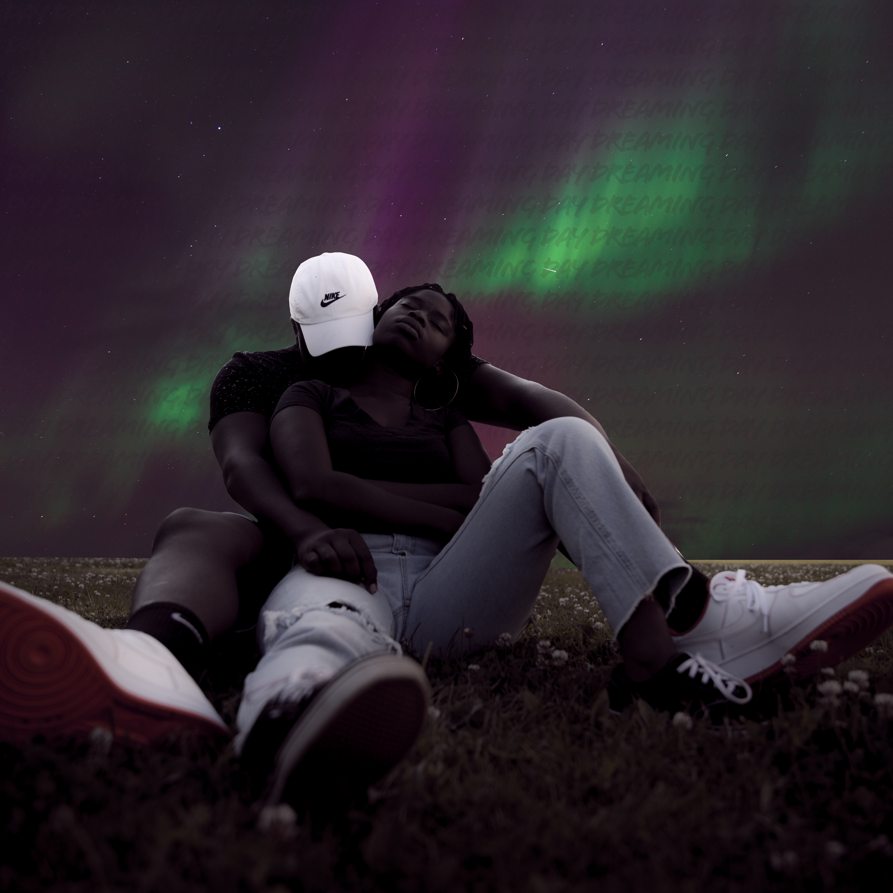 Album InformationArtist: King SwayAlbum Title: Day DreamingAlbum Genre: Hip-hop/RapLength: 14 Songs (40 Minutes)Release Date: 23 October 2020Label: Inner Cirql Ent. Music Group/Sway On AirTracklistLet’s Pray (Intro To Intro)MurderEpiphanyAddiction (feat. Ife Alaba)AlrightI, SwearEazy L’sTariro’s InterludeReminisce (feat. Emilee Heffern)Heartbreak (Would’ve Been Kelly’s Interlude)Close (Celine’s Fave) [feat. Ife Alaba]Close/Distant (feat. Ife Alaba). [Extended]Wrong (feat. Tania)Day Dreaming (Outro)Production CreditsExecutive Producers: Farai Gwasira & Munyaradzi SiyawamwayaCo-Executive Producers: Ifeoluwa Alaba, Ethan Gwasira, Ruvarashe GwasiraProducers (Sound Engineer): Farai Gwasira, Ifeoluwa Alaba (Assistant) & Brian “KC” Amadi (Assistant)Producers (Beat Maker): Farai Gwasira, CERTI, ENCORE, HIPPY JACK, LUVBENJI, PDUB THE PRODUCER, RICCI, SCANDI & VITALSRecording Studio: Inner Cirql StudiosRecording Location: St. John’s, NewfoundlandSongwriters: Farai Gwasira, Ifeoluwa Alaba, Samukele Sibanda & Emilee HeffernGraphic Design: Munyaradzi Siyawamwaya (Manik Visuals) & Farai GwasiraINTRODUCING MUSICAL ARTISTKING SWAYKing Sway releases debut album “Day Dreaming”CLICK HERE TO LISTEN & DOWNLOAD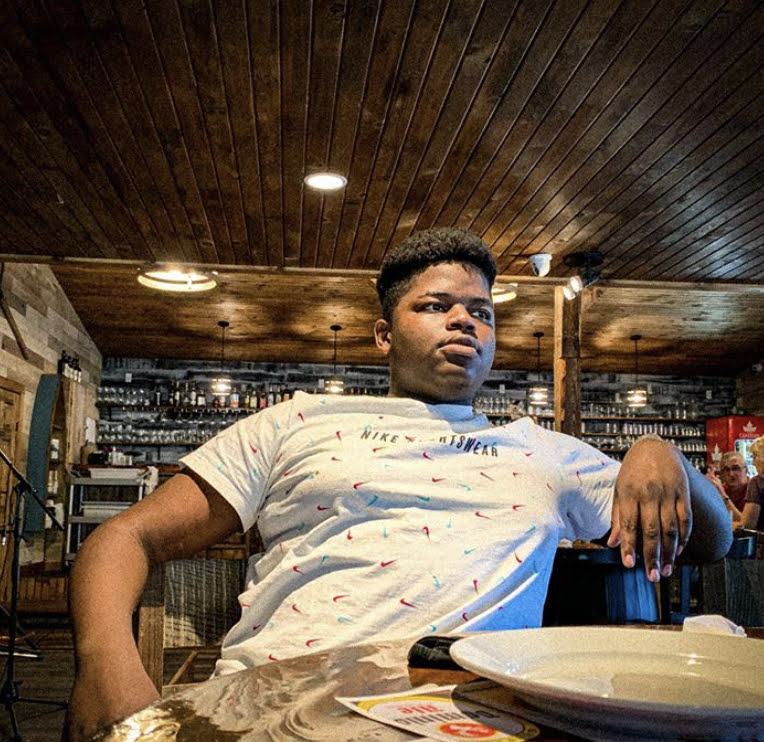 King Sway (Born Farai Gwasira on January 6, 1999) is a Zimbabwean rapper, singer, songwriter, and producer. He is the oldest of 3 children, and in his early life, Sway turned to music as a form of therapy after the untimely passing of his grandfather and role model in June 2016. King Sway’s career began when he moved to Canada with his first appearance on a single Savage Mode in January of 2018, which would be followed by 10 more singles between 2018 and 2020. He is known for his witty wordplay, curious sound, and creative style that combine stories of pain throughout his life and a sense of uneasiness with melodies that hit the heart at just the right spot. Sway's sound transcends any particular genre, known for crossing over from pop rap to trap, dancehall, R&B and Pop. He has named artists such as Drake, Lil Wayne, Big Sean, Tory Lanez and local musicians as influences on his style and music.Contact InformationEmail (Main): fvrrie@gmail.comEmail: management@swayonair.comPhone: +1(709) 219-4197Social MediaInstagram: @fvrrieTwitter: @fvrrie